Berufsfachschule BaselSearch results for "Französische Bücher"Author / TitlePlace, Editor, YearMedientypCall number / Availability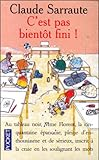 Sarraute, Claude 1927-2023C'est pas bientôt fini!Paris : Belfond, 1998Französische BelletristikSARRavailable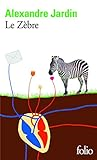 Jardin, Alexandre 1965-Le ZèbreParis : Gallimard, 1988Französische BelletristikJARDavailable